 ОБУЧЕНИЕ   ДЕТЕЙ   С  ОВЗ       Получение образования  детьми с ограниченными возможностями здоровья и детьми-инвалидами  является одним из основных и неотъемлемых условий их успешной социализации, обеспечения их полноценного участия в жизни общества, эффективной самореализации в различных видах профессиональной и социальной деятельности.         Основная  цель  в области реализации права на образование детей с ограниченными возможностями здоровья и детей-инвалидов в МКОУ «Липковская средняя общеобразовательная школа  № 2»  -  создание условий для получения образования всеми детьми указанной категории с учетом их психофизических особенностей.Задачи:обеспечение условий для реализации прав обучающихся с ОВЗ и детей-инвалидов на получение бесплатного образования;организация  коррекционной работы с  обучающимися;сохранение и укрепление здоровья обучающихся  на основе совершенствования образовательного процесса и методических приёмов;создание благоприятного психологического  климата для реализации индивидуальных способностей  обучающихся с ОВЗ и детей-инвалидов;внедрение в образовательный процесс новых  технологий  с целью повышения учебной мотивации, развития познавательного интереса  детей  с ОВЗ и детей-инвалидов,расширение материальной базы и ресурсного обеспечения МКОУ «Липковская средняя общеобразовательная школа  № 2» для организации обучения детей с ОВЗ и детей-инвалидов;совершенствование системы кадрового обеспечения для работы с детьми с ОВЗ и детьми-инвалидами; создание   условий  для творческой работы и роста профессионального мастерства педагогических работников.Нормативно-правовая база для обучения детей с ОВЗ и детей-инвалидов- Закон Российской Федерации с дополнениями и изменениями от 24.11.1995 г. № 181-ФЗ «О социальной защите инвалидов в Российской Федерации»,- Индивидуальная программа реабилитации ребёнка-инвалида, выдаваемая федеральными государственными учреждениями медико-социальной экспертизы (Приложения N2 и N3 к приказу Министерства здравоохранения и социального развития РФ от 04.08.2008№ N 379н),- Закон РФ от 29 декабря 2012 г. № 273-ФЗ «Об образовании в Российской Федерации»,- Указ Президента РФ от 01 июня 2012 г. № 761 «О национальной стратегии действий в интересах детей на 2012-2017 годы»,- Приказ Министерства образования и науки Российской Федерации от 19 декабря 2014 г. № 1599 «Об утверждении федерального государственного образовательного стандарта образования обучающихся с умственной отсталостью (интеллектуальными нарушениями)»,- Приказ Министерства образования и науки Российской Федерации от 19 декабря 2014 г. № 1598 «Об утверждении федерального государственного образовательного стандарта начального общего образования обучающихся с ограниченными возможностями здоровья»,- Федеральный государственный образовательный стандарт начального общего образования для обучающихся с ОВЗ,- Постановление Главного санитарного врача РФ от 10 июля 2015 г. № 26 Москва «Об утверждении СанПиН 2.4.2.3286-15 "Санитарно-эпидемиологические требования к условиям и организации обучения и воспитания в организациях, осуществляющих образовательную деятельность по адаптированным основным общеобразовательным программам для обучающихся с ограниченными возможностями здоровья», зарегистрировано в Минюсте РФ 14 августа 2015 г., рег. № 38528,- Приказ Министерства здравоохранения и социального развития Российской Федерации от 26 августа 2010 г. № 761н «Об утверждении Единого квалификационного справочника должностей руководителей, специалистов и служащих», раздел «Квалификационные характеристики должностей работников образования», зарегистрирован в Минюсте РФ 06 октября 2010 г., регистрационный № 18638,- Федеральный закон от 24 июля 1998 г. № 124-ФЗ «Об основных гарантиях прав ребенка в Российской Федерации»,- Приказ Министерства образования и науки РФ от 20 сентября 2013 г. № 1082 «Об утверждении Положения о психолого-медико-педагогической комиссии»,- Приказ Минтруда России от 18 октября 2013 г. № 544н «Об утверждении профессионального стандарта «Педагог (педагогическая деятельность в сфере дошкольного, начального общего, основного общего, среднего общего образования) (воспитатель, учитель)»,- Письмо Минобрнауки РФ от 29 марта 2016 г. № ВК-641/09 «Методические рекомендации по реализации адаптированных дополнительных общеобразовательных программ, способствующих социально-психологической реабилитации, профессиональному самоопределению детей с ограниченными возможностями здоровья, включая детей-инвалидов, с учетом их образовательных потребностей»,- Письмо Минобрнауки РФ от 11 марта 2016 г. № ВК-452/07 «Методические рекомендации по вопросам введения федерального государственного образовательного стандарта начального общего образования обучающихся с ограниченными возможностями здоровья и федерального государственного образовательного стандарта образования обучающихся с умственной отсталостью (интеллектуальными нарушениями)»,- Письмо Минобрнауки РФ от 05 сентября 2013 г. № 07-1317 «Об индивидуальном обучении на дому»,- Концепция федерального государственного образовательного стандарта для обучающихся с ограниченными возможностями здоровья,- Примерная адаптированная основная образовательная программа начального общего образования обучающихся с задержкой психического развития,- Примерная адаптированная основная общеобразовательная программа образования обучающихся с умственной отсталостью (интеллектуальными нарушениями).В   МКОУ «Липковская средняя общеобразовательная школа № 2» созданы следующие условия для получения образования детьми с ограниченными возможностями здоровья и детьми-инвалидами:- МКОУ «Липковская средняя общеобразовательная школа № 2» на основании лицензии на право ведения образовательной деятельности № 0133/03183 от 13.06.2016 г. реализует адаптированные общеобразовательные программы начального общего образования для обучающихся с ограниченными возможностями здоровья;-   прием детей с ограниченными возможностями здоровья осуществляется на основании рекомендаций ПМПК; -   по медицинским и социально-педагогическим показаниям и на основании заявления родителей (законных представителей) обучающихся  организуется  индивидуальное обучение на дому;-  вопросы деятельности образовательной  организации  общего типа, касающиеся организации обучения и воспитания детей с ограниченными возможностями здоровья  регламентированы Уставом и локальными актами МКОУ «Липковская средняя общеобразовательная школа № 2»;-  в целях обеспечения освоения детьми с ограниченными возможностями здоровья и детьми-инвалидами в полном объеме образовательных программ, а также коррекции недостатков их физического и (или) психического развития   в   МКОУ «Липковская средняя общеобразовательная школа № 2» работают   социальный педагог  и медицинский работник;- для обеспечения эффективной интеграции детей с ограниченными возможностями здоровья и детей-инвалидов в МКОУ «Липковская средняя  общеобразовательная школа  № 2»  проводится   информационно-просветительская и  разъяснительная работа по вопросам, связанным с особенностями образовательного процесса для данной категории детей, со всеми участниками образовательного процесса - обучающимися и  их родителями (законными представителями), педагогическими работниками.Обучение детей  с ОВЗ  и  детей-инвалидовОбучение  детей с ОВЗ, детей-инвалидов, которые по состоянию здоровья не могут посещать МКОУ «Липковская средняя общеобразовательная школа № 2», в соответствии с заключением медицинской организации и на основании обращения родителей (законных представителей) в письменной форме может осуществляться на дому или в дистанционной форме.  Нормативно-правовой базой для обучения детей с ОВЗ является  локальный акт «Положение об организации инклюзивного образования детей с ограниченными возможностями здоровья» (утверждён приказом директора школы №70 от 04.07.2016 г.).Индивидуальное обучение на дому  детей с ОВЗ, детей-инвалидов   осуществляется педагогическими работниками МКОУ «Липковская средняя общеобразовательная школа № 2» на основании индивидуального учебного плана, индивидуального расписания учебных занятий, индивидуальных рабочих программ по учебным предметам, индивидуального календарно-тематического планирования. Все  документы   обязательно согласовываются с родителями (законными представителями) обучающегося. Используются доступные формы контроля, связанные со спецификой заболевания обучающегося с ОВЗ, ребёнка-инвалида. В тесном сотрудничестве работают учителя начальных классов, учителя-предметники, социальный педагог и медицинский работник.            В системе дополнительного образования МКОУ «Липковская средняя  общеобразовательная школа  № 2»  дети-инвалиды, дети с ОВЗ принимают участие по мере своих возможностей.Фото здания и внутренних помещений МКОУ «Липковская СОШ № 2» после выполнения ремонтных работ по программе «Доступная среда»в 2014-2015 гг.Фото №1 (входная группа)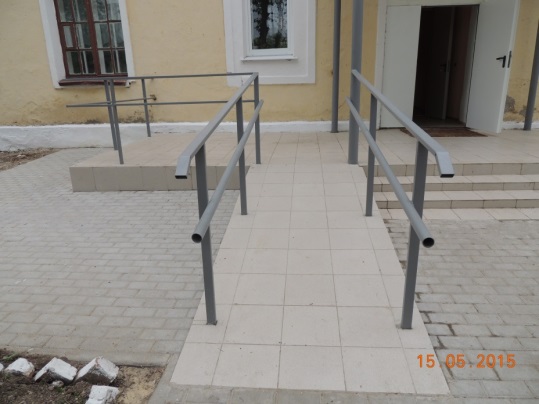 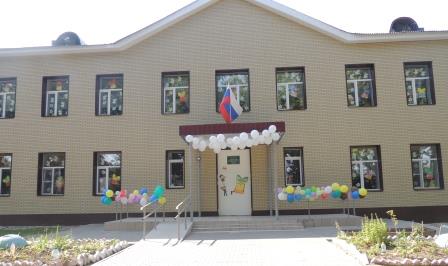 Фото №2 (замена покрытия пола на 1 этаже)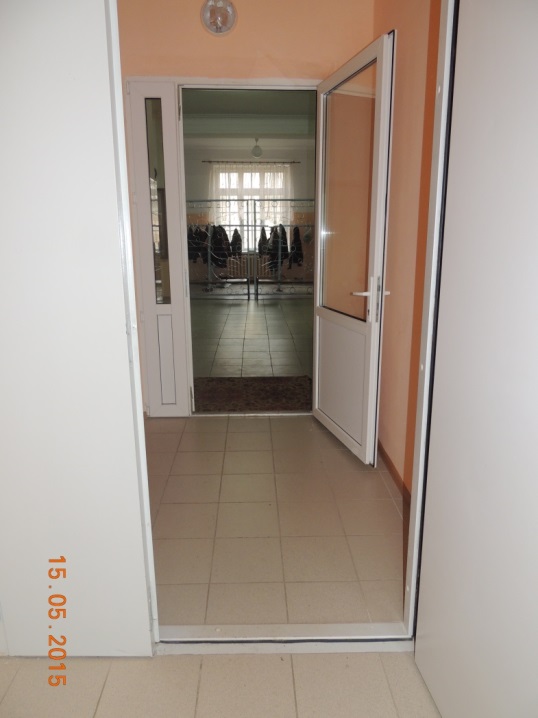 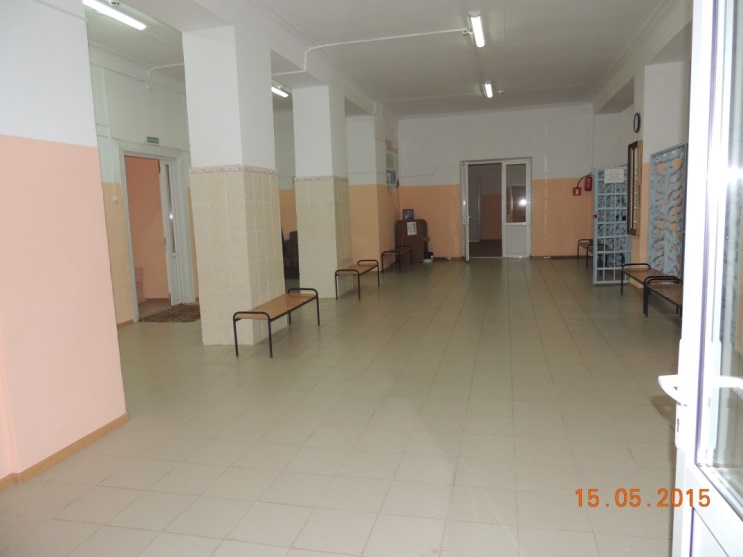 Фото №3 (расширение дверных проемов на 1 этаже)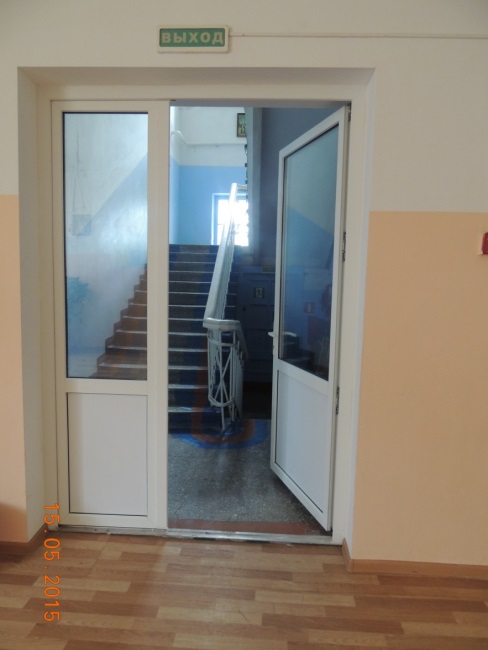 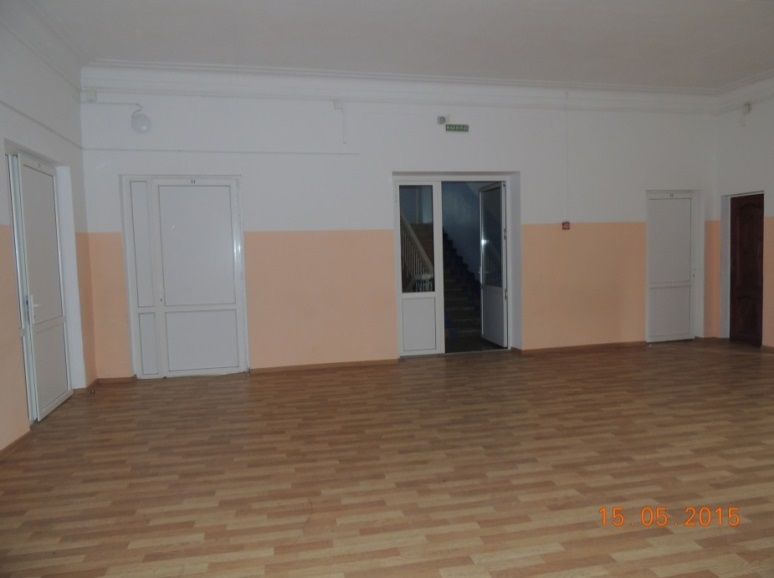 Фото №4 (санитарно-гигиенические помещения)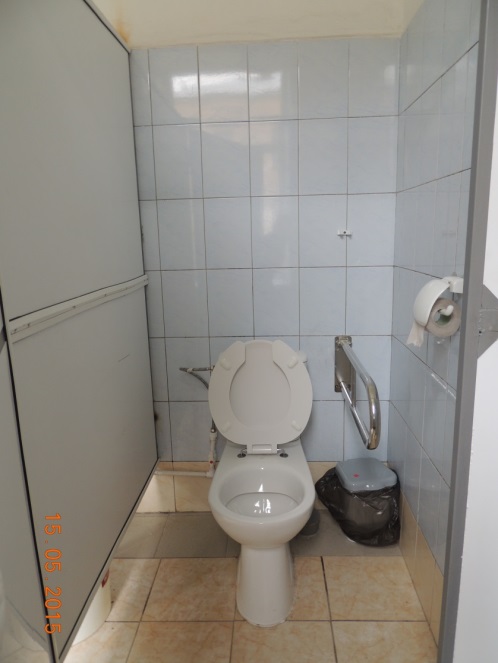 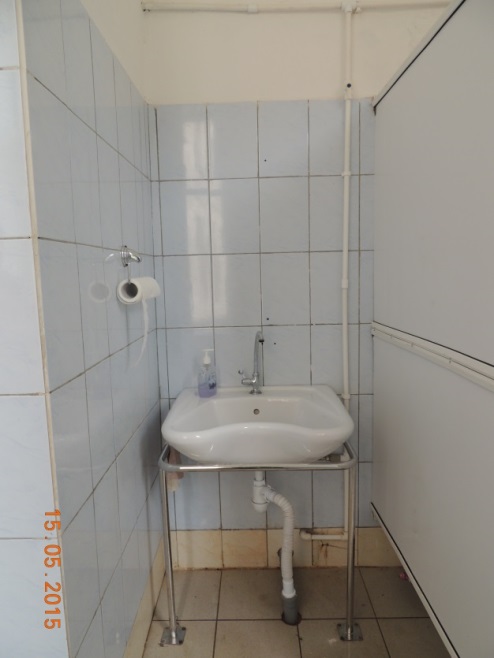 План социально-психологического сопровождения детей,обучающихся на дому и детей-инвалидов,обучающихся в  МКОУ «Липковская средняя общеобразовательная школа № 2»на 2018-2019 учебный годЦель сопровождения:обеспечение успешной социализации, социальной адаптации, самореализации, социального благополучия, укрепления здоровья, защиты прав  обучающихся благодаря поддержке и помощи обучающимся в учебно-воспитательном процессе.Задачи:помочь обучающимся  в установлении нормальных отношений в обществе на основе обретения личностного смысла развития, творческого потенциала ребёнка к коммуникативности;помочь родителям в налаживании межличностных отношений с ребёнком в привлечении их к обнаружению личностных проблем ребёнка и проблем внутрисемейного воспитания и поиску путей их преодоления;помочь педагогическим работникам  в психолого-педагогической диагностике с целью дальнейшего выстраивания эффективного взаимодействия учителя  и обучающегося на пути его личностного развития и социальной адаптации.            Предполагаемый результат:В процессе реализации индивидуальной программы реабилитации разовьются способности к самореализации в социуме, расширится среда общения, осуществится подготовка к самостоятельной и ответственной деятельности в различных сферах, обеспечится формирование способности к саморегуляции своего физического и психического состояния.№Содержание работы по направлениям сопровожденияСрокиОтветственныйСоциальная реабилитация (обеспечить социальное, эмоциональное, интеллектуальное и физическое развитие ребенка, и попытаться максимально раскрыть его потенциал для обучения)Социальная реабилитация (обеспечить социальное, эмоциональное, интеллектуальное и физическое развитие ребенка, и попытаться максимально раскрыть его потенциал для обучения)Социальная реабилитация (обеспечить социальное, эмоциональное, интеллектуальное и физическое развитие ребенка, и попытаться максимально раскрыть его потенциал для обучения)Социальная реабилитация (обеспечить социальное, эмоциональное, интеллектуальное и физическое развитие ребенка, и попытаться максимально раскрыть его потенциал для обучения)1Составление списков детей, обучающихся на дому и детей-инвалидов, обучающихся в школеСентябрьКлассный руководитель, социальный педагог2Посещение обучающегося ребёнка-инвалида на дому (определение условий проживания ребёнка, его готовности к учебному году: наличие учебников, школьно-письменных принадлежностей, рабочего места)СентябрьКлассный руководитель, социальный педагог3Консультирование детей и родителей по проблемамПри необходимости в течение годаКлассный руководитель, социальный педагогПсихолого-педагогическая реабилитация (своевременно оказывать психологическую помощь и поддержку ребенку и родителям информировать, обучать реабилитационным мероприятиям, корригировать семейные взаимоотношения)Психолого-педагогическая реабилитация (своевременно оказывать психологическую помощь и поддержку ребенку и родителям информировать, обучать реабилитационным мероприятиям, корригировать семейные взаимоотношения)Психолого-педагогическая реабилитация (своевременно оказывать психологическую помощь и поддержку ребенку и родителям информировать, обучать реабилитационным мероприятиям, корригировать семейные взаимоотношения)Психолого-педагогическая реабилитация (своевременно оказывать психологическую помощь и поддержку ребенку и родителям информировать, обучать реабилитационным мероприятиям, корригировать семейные взаимоотношения)1Взаимодействие с семьей с целью ознакомления с социальным статусом и социально-бытовыми условиями, в которых проживает учащийсяв течение года (сентябрь-май)Классный руководитель, социальный педагог2Консультативная помощь в плане взаимодействия по организации процесса обучения и воспитания, его коррекционной направленности, социальной адаптации ребенка:а) психологическая поддержка и психологическое консультирование ребенка и взрослых членов семьи. Ознакомление их с основами психологических знаний, спецификой воспитания ребенка-инвалида;б) решение семейных психологических проблем с участием, как взрослых членов семьи, так и ребенка-инвалида. Обучение рациональным способам самостоятельного решения внутрисемейных проблем.При необходимости в течение годаКлассный руководитель, социальный педагогПсихолого-педагогическая реабилитацияПсихолого-педагогическая реабилитацияПсихолого-педагогическая реабилитацияПсихолого-педагогическая реабилитация1Диагностическое обследование обучающегося.Сентябрь-майКлассный руководитель, социальный педагог2Составление программы коррекционно-психологической помощи данному обучающемуся. Проведение коррекционных занятий работы с детьми, обучающимися на дому и детьми-инвалидами, обучающимися в школеПри необходимостиКлассный руководитель, социальный педагог3Подведение итогов работы с детьми, обучающихся на дому и детьми-инвалидами, обучающимися в школе за 2018-2019 учебный годМайЗаместители директора по УВР и ВР, кл. руководитель, учителя-предметники, социальный педагог4Составление плана работы с детьми, обучающимися на дому и детьми-инвалидами, обучающимися в школе на  2019-2020 учебный годАвгустЗаместители директора по УВР и ВР, кл. руководитель, учителя-предметники,социальный педагог